Studenti maggiorenni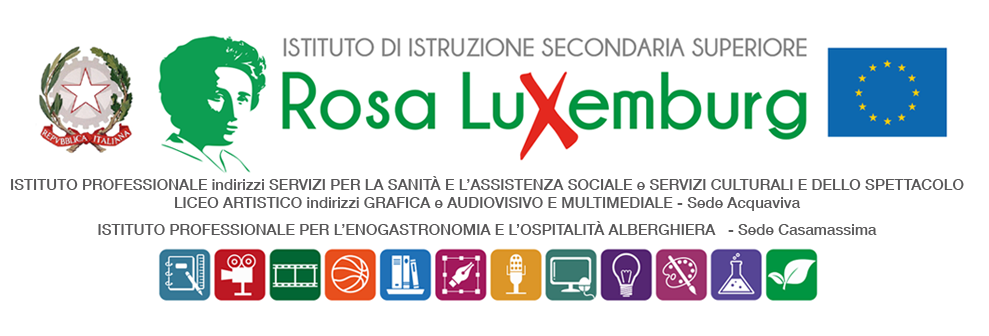 COMUNICAZIONE DEI GENITORIIl/La sottoscritto/a…………………………………………………………………….………………………………………………...…………………. Eil/la sottoscritto/a……………………………………………………………..………………...…………………………….……………….…………. genitore/i – legale tutore dell’alunno/a……………………………………………………….., frequentante la classe ……………….., dell’indirizzo ……………………….……………. dichiara di essere a conoscenza che il/la proprio/a  figlio/a parteciperà alle attività esperienziali e didattiche, rientranti nell’ambito del PCTO, Il Museo che Accoglie, che si svolgeranno presso il Castello Caracciolo di Sammichele di Bari, il giorno … …………….. dalle ore ……….alle ore ……………….. circa, con rientro a scuola al termine dell’evento.La classe verrà regolarmente affiancata per tutta la durata dell’attività da un docente accompagnatore individuato dalla scuola.Data……………………. Firma del genitore ………………………………………Firma del genitore ………………………………………Firma dell’alunno/a ………………………….